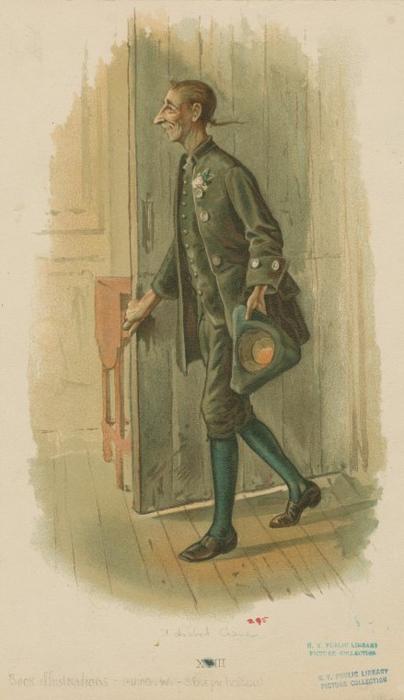 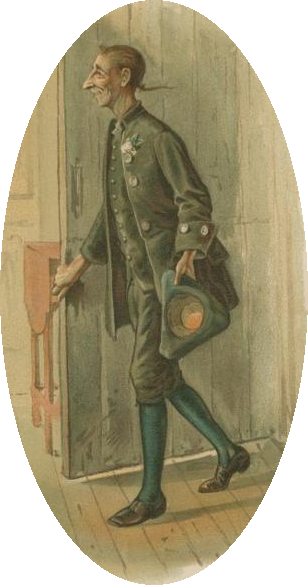  Misty Copeland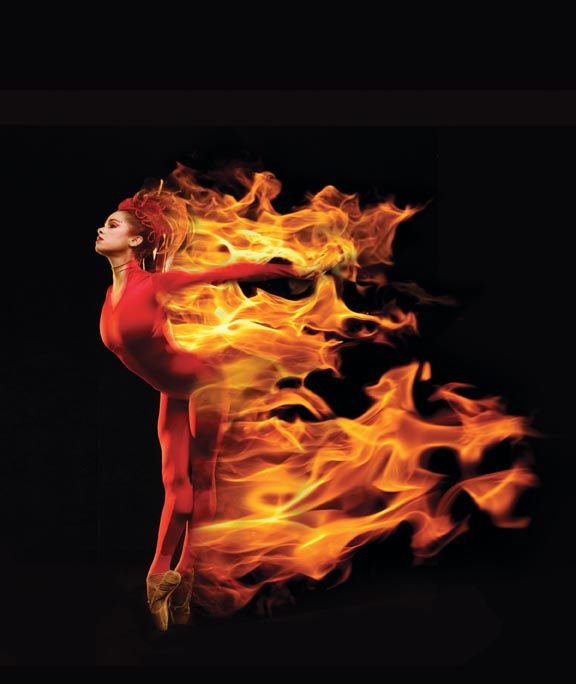 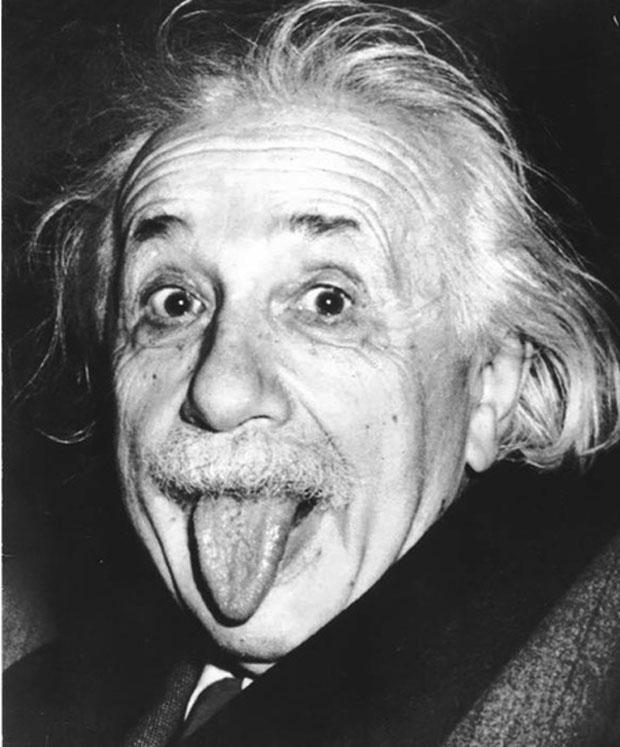 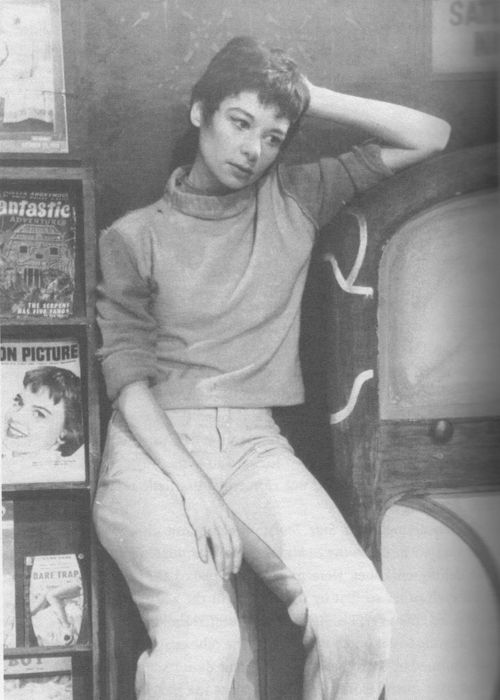 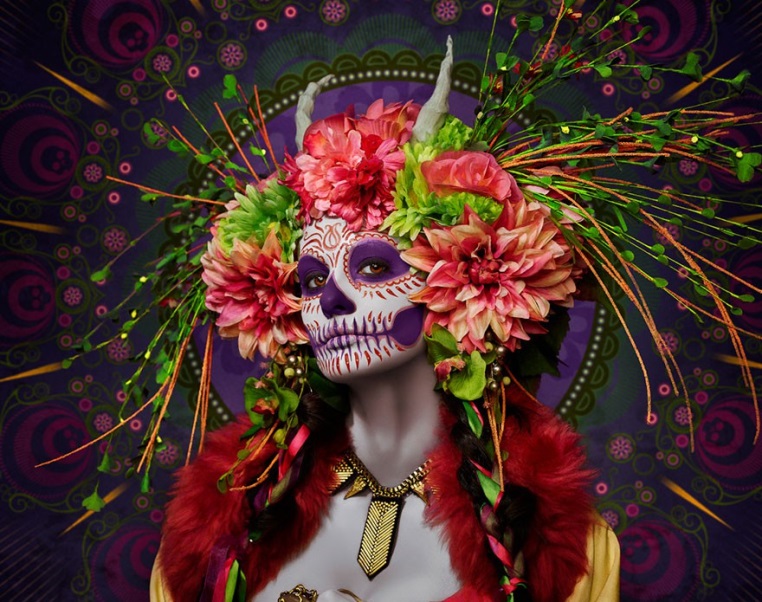 